Возможно ли избежать кризиса саморегулирования? 17.03.2014 17:28 Сегодня вопрос о сохранности компенсационных фондов волнует каждого строителя. Кто-то уже лишился этих средств, а кто-то в ожидании. И никто ничего пока определенного по этому поводу не сказал, и ничего не сделано для исправления создавшейся ситуации.За 2013-2014 год лишились лицензии свыше 60 банков, более 20 СРО строителей остались без компенсационных средств. Нерешение вопроса о сохранности КФ ставит под угрозу не только строительное сообщество, но и экономику странны в целом.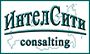 Юрих Мхитарян, Председатель Комитета по строительству объектов связи, телекоммуникаций и информационных технологий НОСТРОЙ, произвел анализ действующего законодательства и Конституции, и предоставил интересные выводы.Потеря компфонда или его уменьшения не является правонарушением. Согласно ст. 53 Конституции РФ и ст. 1069 Гражданского кодекса РФ саморегулируемые организации имеют полное право ожидать от государства в лице Правительства и Совета Федерации помощи при утрате компфонда в результате банкротства кредитной организации или отзыва лицензии Регулятором. Согласно Конституции РФ Президент является гарантом сохранности наших прав, а Правительство ему подотчетно и в соответствии с действующими нормами отвечает за несоблюдение норм Конституции.Остается только удивляться тому, как нарушение норм Конституционного права остается так долго безнаказанным и никто не предпринимает меры, чтобы урегулировать действующее законодательство и привести его в соответствие с нормами Конституции РФ. Если заметили в тексте опечатку, выделите ее и нажмите Ctrl+EnterИсточник: ИнтелСити 
Подробнее: http://bankir.ru/novosti/s/vozmozhno-li-izbezhat-krizisa-samoregulirovaniya-10070269/#ixzz2xFhJxIrq